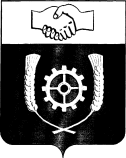   РОССИЙСКАЯ ФЕДЕРАЦИЯ                                  АДМИНИСТРАЦИЯ      МУНИЦИПАЛЬНОГО РАЙОНА             КЛЯВЛИНСКИЙ            Самарской области                                                                  РАСПОРЯЖЕНИЕ          08.02.2024 г. №29   Об утверждении карты комплаенс-рисков в администрации муниципального района Клявлинский Самарской области на 2024 год В целях совершенствования системы управления рисками в администрации муниципального района Клявлинский Самарской области, на основании рекомендаций Министерства экономического развития Самарской области от 22.08.2022 №МЭР-12/108 (вх.№2572 от 23.08.2022 г.):Утвердить прилагаемую карту комплаенс-рисков в администрации муниципального района Клявлинский Самарской области на 2024 год.Муниципальным служащим администрации муниципального района Клявлинский при осуществлении своей служебной деятельности на постоянной основе проводить работу по минимизации и устранению комплаенс-рисков, утвержденных настоящим распоряжением.Настоящее распоряжение вступает в силу со дня его принятия и распространяется на правоотношения, возникшие с 01.01.2024 г.Контроль за исполнением настоящего распоряжения возложить на заместителя Главы района по экономике и финансам Буравова В.Н.Князева Г.В.Приложение к распоряжению администрации муниципального района Клявлинский 08.02.2024 г.№29Карта комплаенс-рисков в администрации муниципального района Клявлинский Самарской области на 2024 год Уровень рискаВид риска (описание)Причины и условия возникновения (описание)Общие меры по минимизации и устранению рисковНаличие (отсутствие) остаточных рисковВероятность повторного возникновения рисковВысокийРазработка и принятие нормативных правовых актов, положения которых могут привести к ограничению, устранению или недопущению конкуренции-Недооценка муниципальными служащими администрации отрицательного воздействия положений проектов нормативных правовых актов на состояние конкуренции;-ошибочное применение муниципальными служащими администрации норм антимонопольного законодательства; -недостаточность знаний антимонопольного законодательства у муниципальных служащих администрации;-недостаточный уровень внутреннего контроля за соблюдением  муниципальными служащими администрации требований антимонопольного законодательства-Более детальное изучение муниципальными служащими администрации положений антимонопольного законодательства;-усиление внутреннего контроля за проведением разработчиками проектов нормативных правовых актов оценки соответствия их положений требованиям антимонопольного законодательства;-размещение муниципальными служащими администрации разработанных им проектов нормативных правовых актов на официальном сайте администрации в информационно-телекоммуникационной сети «Интернет» в целях обеспечения оценки их влияния на развитие конкуренции гражданами и организациями;- повышение квалификации  у муниципальных служащих администрации в части знаний антимонопольного законодательстваОстаточные риски маловероятныПовторное возникновение рисков вероятноВысокийСоздание участнику (участникам) закупки преимущественных условий участия в закупке, в том числе посредством включения в документацию о закупке соответствующих условий о применении преференций к отдельным товарам, работам, услугам или участнику (участникам) закупки, а также предоставления ему (им) доступа к информации в приоритетном порядке-Недостаточная проработка документации о закупке;- стремление привлечь к участию в закупках надежного поставщика;-недостаточный уровень внутреннего контроля за соблюдением муниципальными служащими администрации антимонопольного законодательства при организации закупок-Повышение качества проработки документации о закупке;-усиление внутреннего контроля за соблюдением муниципальными служащими администрации антимонопольного законодательства, а также законодательства о контрактной системе в сфере закупок товаров, работ, услуг для обеспечения государственных и муниципальных нужд;-исключение случаев взаимодействия организатора закупки с хозяйствующим субъектом по вопросам предоставления им информации о проведении закупки в приоритетном порядкеОстаточные риски маловероятныПовторное возникновение рисков вероятноВысокийОграничение доступа к участию в закупках товаров, работ, услуг ряда хозяйствующих субъектов посредством установления в документации о закупке необоснованных требований к потенциальным участникам закупок-Недостаточная проработка документации о закупке;-недостаточность знаний у муниципальных служащих администрации законодательства в сфере закупок товаров, работ, услуг для обеспечения государственных и муниципальных нужд-Повышение уровня квалификации муниципальных служащих администрации, участвующих в проведении администрацией процедур закупок товаров, работ и услуг;- более детальное изучение  муниципальными служащими администрации положений законодательства о контрактной системе в сфере закупок товаров, работ, услуг для обеспечения государственных и  муниципальных нуждОстаточные риски маловероятныПовторное возникновение рисков вероятноВысокийОграничение конкуренции между участниками закупок посредством включения в состав лотов технологически и функционально не связанных товаров, работ и услуг- Ошибочная классификация товаров, работ и услуг в документации о закупке;- недостаточность знаний у муниципальных служащих администрации законодательства в сфере закупок товаров, работ, услуг для обеспечения государственных и муниципальных нуждПовышение квалификации муниципальных служащих администрации, участвующих в проведении администрацией процедур закупок товаров, работ и услуг;- более детальное изучение  муниципальными служащими администрации положений законодательства о контрактной системе в сфере закупок товаров, работ, услуг для обеспечения государственных и  муниципальных нуждОстаточные риски маловероятныПовторное возникновение рисков возможноВысокийНарушение муниципальными служащими администрации порядка определения победителя (победителей) закупок-Отступление муниципальными служащими администрации от правил, установленных заказчиком или организатором закупки в документации о закупке;-неверное оформление муниципальными служащими администрации протоколов и принимаемых решений в сфере закупок товаров, работ и  услуг;-ненадлежащее соблюдение муниципальным служащим администрации законодательства о контрактной системе в сфере закупок товаров, работ, услуг для обеспечения государственных и муниципальных нужд-Повышение квалификации муниципальных служащих администрации, участвующих в проведении администрацией процедур закупок товаров, работ и услуг;-усиление внутреннего контроля за надлежащим исполнением правил, установленных заказчиком или организатором закупок в документации о закупке;- более детальное изучение  муниципальными служащими администрации положений законодательства о контрактной системе в сфере закупок товаров, работ, услуг для обеспечения государственных и  муниципальных нуждОстаточные риски маловероятныПовторное возникновение рисков вероятноВысокий Подготовка администрацией протоколов и официальных писем, положения которых могут создать необоснованные конкурентные преимущества на товарных рынках одному из хозяйствующих субъектов-Недооценка муниципальными служащими администрации отрицательного воздействия положений подготавливаемых протоколов и/или официальных писем администрации на состояние конкуренции;-недостаточный уровень внутреннего контроля за соблюдением муниципальными служащими требований антимонопольного законодательства;-недостаточность знаний антимонопольного законодательства у муниципальных служащих администрации-Повышение качества проработки содержания протоколов/официальных писем с учетом требований антимонопольного законодательстваОстаточные риски маловероятныПовторное возникновение рисков вероятноВысокийЗаключение администрацией соглашения, которое может привести к ограничению, устранению или недопущению конкуренции- Недооценка муниципальными служащими администрации отрицательного воздействия положений соглашения на состояние конкуренции;- недостаточность знаний антимонопольного законодательства у муниципальных служащих администрации;- недостаточный уровень внутреннего контроля за соблюдением антимонопольного законодательства- Повышение квалификации у муниципальных служащих администрации в части знаний антимонопольного законодательства;Остаточные риски маловероятныПовторное возникновение рисков маловероятноВысокийПредоставление прав в отношении объектов теплоснабжения, водоснабжения и водоотведения в нарушение требований, установленных Федеральным законом 
«О теплоснабжении» и Федеральным законом «О водоснабжении и водоотведении»- Недостаточность знаний у муниципальных служащих администрации антимонопольного законодательства;-отсутствие законодательного регулирования предоставления прав в отношении объектов теплоснабжения, водоснабжения и водоотведения при отсутствии потенциальных инвесторов и участников конкурса на право заключения концессионных соглашений- Повышение квалификации  у муниципальных служащих администрации в части знаний антимонопольного законодательства;- согласование документов руководителем юридического отдела администрацииОстаточные риски маловероятныПовторное возникновение рисков вероятноСущественныйНепроведение торгов по передаче хозяйствующим субъектам земельных участков в аренду-Низкая эффективность внутреннего контроля - усиление внутреннего контроля за соблюдением муниципальными служащими администрации антимонопольного законодательстваОстаточные риски маловероятныПовторное возникновение рисков вероятноСущественныйПредоставление в собственность хозяйствующему субъекту земельного участка, на котором расположена недвижимость данного субъекта, площадью большей, чем это обусловлено объективными потребностями, без проведения публичных торгов- Недостаточный уровень внутреннего контроля; - недостаточный уровень квалификации специалистов -Обучение специалистов Комитета по управлению муниципальным имуществом   администрации муниципального района Клявлинский Самарской области; - контроль и согласование документов руководителем Комитета по управлению муниципальным имуществом администрации муниципального района Клявлинский Самарской областиОстаточные риски маловероятныПовторное возникновение рисков вероятноСущественныйДача согласия на заключение договора перенайма земельного участка в нарушение порядка, установленного Земельным кодексом Российской Федерации, без проведения торгов-Недостаточный уровень внутреннего контроля;- ошибочное применение норм действующего законодательства;- недостаточный уровень знаний в сфере антимонопольного законодательства.-Регулярное обучение сотрудников (самообразование, повышение квалификации, образовательные мероприятия-семинары, вебинары и т.п.); -изучение правоприменительной практики и мониторинг изменений законодательстваОстаточные риски маловероятныПовторное возникновение рисков вероятноСущественныйБездействие в виде непринятия мер по возврату неправомерно переданного имущества-Недостаточность знаний у муниципальных служащих администрации законодательства Российской Федерации;- недостаточный уровень внутреннего контроля    за соблюдением  муниципальными служащими требований законодательства Российской Федерации- Повышение квалификации  у муниципальных служащих администрации в части знаний антимонопольного законодательства;- усиление внутреннего контроля за соблюдением  муниципальными служащими требований законодательства Российской Федерации;-   мониторинг и анализ выявленных нарушенийОстаточные риски маловероятныПовторное возникновение рисков вероятноСущественныйБездействие в виде непроведения открытого конкурса по отбору управляющей организации для управления многоквартирным домом- недостаточность знаний антимонопольного законодательства у муниципальных служащих администрации;- недостаточный уровень внутреннего контроля    за соблюдением  муниципальными служащими требований законодательства Российской Федерации- Повышение квалификации  у муниципальных служащих администрации в части знаний антимонопольного законодательства;-  усиление внутреннего контроля за соблюдением  муниципальными служащими требований законодательства Российской Федерации;-согласование документов заместителем Главы муниципального района Клявлинский, курирующим вопросы жилищно-коммунального хозяйстваОстаточные риски маловероятныПовторное возникновение рисков вероятноСущественный Бездействие в части приведения в соответствии с Федеральным законом от 26.07.2006 № 135-ФЗ«О защите конкуренции» действующих нормативных правовых актов администрации -Несвоевременное отслеживание муниципальными служащими администрации изменений в антимонопольном законодательстве;- недостаточность знаний у муниципальных служащих администрации антимонопольного законодательства-Проведение анализа нормативных правовых актов администрации на предмет их соответствия антимонопольному законодательству с учетом внесенных в него дополнений и изменений Остаточные риски маловероятныПовторное возникновение рисков вероятноСущественныйЗаключение дополнительного соглашения к договору аренды земельного участка, которым изменяется вид разрешенного использования в нарушение норм, предусмотренных земельным законодательством- несоблюдение требований действующего законодательства-Усиление внутреннего контроля; -повышение квалификации сотрудников;Остаточные риски маловероятныПовторное возникновение рисков вероятноНезначительныйПродление срока действия договора по организации и осуществлению пассажирских перевозок по муниципальным маршрутам без проведения конкурса- Ошибочное применение специалистами норм антимонопольного законодательства;-недостаточная квалификация сотрудников администрации;-Повышение квалификации  у муниципальных служащих администрации в части знаний антимонопольного законодательства;-усиление внутреннего контроля за соблюдением сотрудниками администрации требований антимонопольного законодательства;Остаточные риски маловероятныПовторное возникновение рисков вероятноНезначительныйПредоставление хозяйствующему субъекту права осуществления регулярных перевозок по муниципальным маршрутам без проведения конкурсных процедур;- Ошибочное применение специалистами норм антимонопольного законодательства;- недостаточная квалификация сотрудников Администрации;-Повышение квалификации  у муниципальных служащих администрации в части знаний антимонопольного законодательства;- усиление внутреннего контроля за соблюдением сотрудниками Администрации требований антимонопольного законодательства;Остаточные риски маловероятныПовторное возникновение рисков вероятно